候选人投标业绩（见附件三）第1中标候选人：中诚基祥建设集团有限公司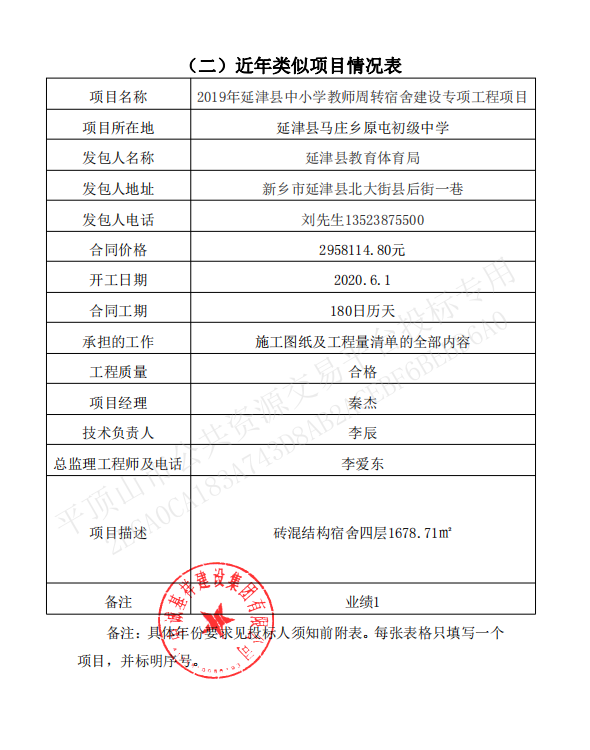 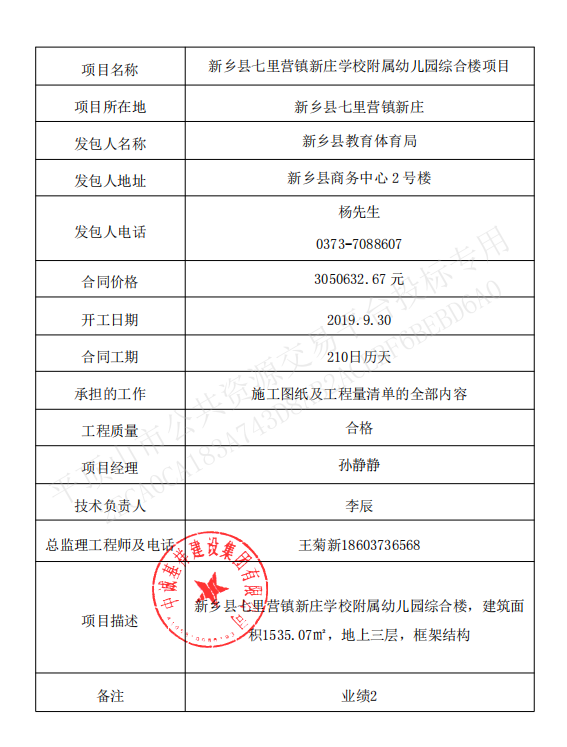 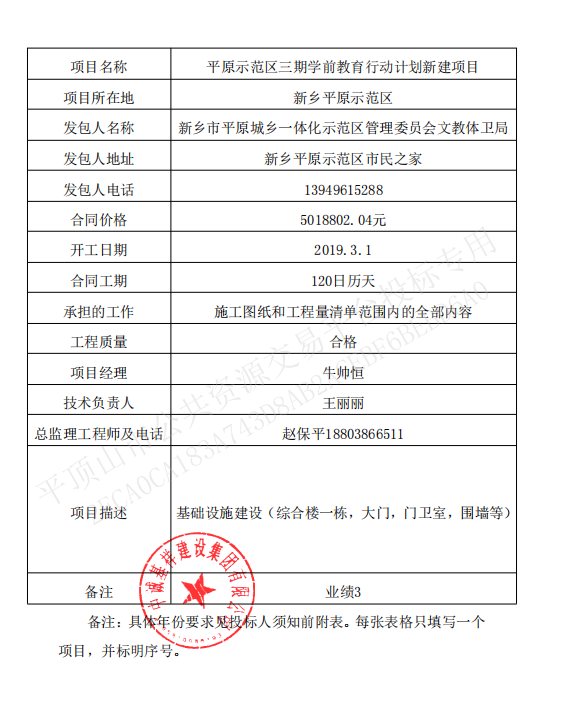 